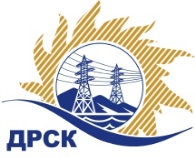 Акционерное Общество«Дальневосточная распределительная сетевая  компания»Протокол № 293/УКС-ВПзаседания закупочной комиссии по выбору победителя по открытому запросу цен на право заключения договора на выполнение работ«ВЛ-0,4 кВ Магдагачинский район (строительство), (ООО "РТ-Инвест Транспортные системы"». закупка № 2032 раздел 2.1.1.  ГКПЗ 2017      ЕИС – № 31704794753 (МСП)ПРИСУТСТВОВАЛИ: члены постоянно действующей Закупочной комиссии АО «ДРСК»  2-го уровня.Форма голосования членов Закупочной комиссии: очно-заочная.ВОПРОСЫ, ВЫНОСИМЫЕ НА РАССМОТРЕНИЕ ЗАКУПОЧНОЙ КОМИССИИ: О  рассмотрении результатов оценки заявок Участников.О признании заявок соответствующими условиям запроса цен.Об итоговой ранжировке заявок.О выборе победителя запроса цен.РЕШИЛИ:По вопросу № 1Признать объем полученной информации достаточным для принятия решения.Утвердить окончательные цены предложений участниковПо вопросу № 2         Признать ООО "ЭНЕРГОСПЕЦСТРОЙ" (676244, г. Зея, мкр. Светлый, д. 57, кв. 37), ООО "ДЭМ" (676450, г.Свободный, ул. Шатковская, 126) удовлетворяющими по существу условиям запроса цен и принять их к дальнейшему рассмотрению.По вопросу № 3       Утвердить итоговую ранжировку заявок       По вопросу № 4          Признать победителем запроса цен на выполнение работ «ВЛ-0,4 кВ Магдагачинский район (строительство), (ООО "РТ-Инвест Транспортные системы"» участника, занявшего первое место по степени предпочтительности для заказчика: ООО "ЭНЕРГОСПЕЦСТРОЙ" (676244, г. Зея, мкр. Светлый, д. 57, кв. 37) на условиях: стоимость предложения  526 000,00 руб. без учета НДС (620 680,00 руб. с НДС). Сроки выполнения работ: Дата начала работ: с момента заключения договора.  Дата окончания работ: 20.03.2017 г. Условия оплаты: в течение 30 (тридцати) календарных дней с момента подписания актов выполненных работ, на основании предоставленного Подрядчиком счета, с последующим оформлением счет - фактуры. Гарантии выполненных работ: своевременное и качественное выполнение работ, а также устранение дефектов, возникших по вине Подрядчика в течение 60-и месяцев с момента приемки работ. Гарантия на материалы, поставляемые Подрядчиком – 60 месяцев.Настоящая заявка имеет правовой статус оферты и действует до  05 июня 2017 года.исполнитель Чуясова Е.Г.Тел. 397268город  Благовещенск«10» марта  2017 года№Наименование участника и его адресПредмет заявки на участие в запросе цен1ООО "ЭНЕРГОСПЕЦСТРОЙ" (676244, г. Зея, мкр. Светлый, д. 57, кв. 37)Цена: 620 680,00 руб. с НДС(цена без НДС: 526 000,00 руб.)2ООО "ДЭМ" (676450, г.Свободный, ул. Шатковская, 126)Цена: 620 916,00 руб. с НДС(цена без НДС: 526 200,00 руб.)Место в итоговой ранжировкеНаименование и адрес участникаЦена заявки на участие в закупке без НДС, руб.1 местоООО "ЭНЕРГОСПЕЦСТРОЙ" (676244, г. Зея, мкр. Светлый, д. 57, кв. 37)526 000,00 2 местоООО "ДЭМ" (676450, г.Свободный, ул. Шатковская, 126)526 200,00 Ответственный секретарь Закупочной комиссии: Елисеева М.Г. _____________________________